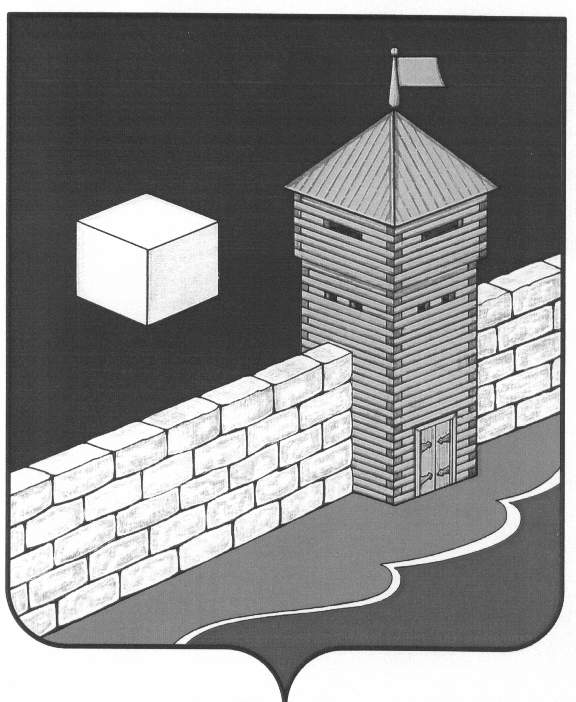                              СОВЕТ ДЕПУТАТОВБЕКТЫШСКОГО СЕЛЬСКОГО ПОСЕЛЕНИЯОб исполнении бюджетаБектышского сельского поселенияза 3 месяца 2020 года              Совет депутатов Бектышского сельского поселения отмечает, что:    - план по доходам составил      2 718 670 рублей  00 копеек    - факт по доходам составил         558 570 рублей 31 копейка    Доходная часть бюджета  за 3 месяца  2020 года исполнена на 20,55%.    - план по расходам составил 2 781 219 рублей  71 копейка    - факт по расходам составил     523 184 рубля   96 копеек    Расходная часть бюджета за 3 месяца  2020 года исполнена на 18,81 %. Совет депутатов  Бектышского сельского поселения   р е ш а е т :Отчет об исполнении бюджета за 3  месяца  2020 года принять      к сведению.Председатель Советадепутатов:                                                                                               Н.В. АрестоваГлава Бектышскогосельского поселения:                                                                            А.Ф. БерезинаР Е Ш Е Н И Е114-заседание 5 созыва07.04.2020                                                                                              № 217